PELAKSANAAN KUALITAS PELAYANAN DALAM MENINGKATKAN KEPUASAN PELANGGAN PADA KEDAI WAKE UP! SUMEDANGSKRIPSIDiajukan untuk Memenuhi Salah Satu Syarat Dalam Menempuh Ujian Sarjana Program Strata Satu Jurusan Ilmu Administrasi BisnisOleh :Saskia Intan HarningtyasNRP 122040018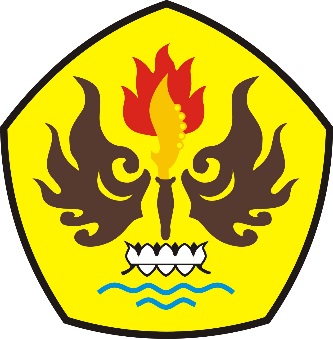 FAKULTAS ILMU SOSIAL DAN ILMU POLITIKUNIVERITAS PASUNDANBANDUNG2016